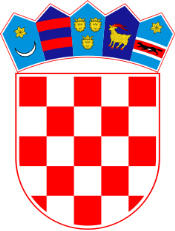 REPUBLIKA HRVATSKAOpćinski sud u RijeciUred predsjednikaKOMISIJA ZA PROVEDBU JAVNOG NATJEČAJAPosl.br.: 7 Su-395/2023U Rijeci, 09. svibnja 2023.POPIS KANDIDATA PRIJAVLJENIH NA JAVNI NATJEČAJ KOJI ISPUNJAVAJU FORMALNE UVJETE	Na javni natječaj objavljen dana 15. ožujka 2023. godine u Narodnim novinama br. 30/2023 za popunu jednog (1) radnog mjesta administrativni referent- upisničar na neodređeno vrijeme, u Općinskom sudu u Rijeci – Stalna služba u Opatiji, prijavili su se sljedeći kandidati koji ispunjavaju formalne uvjete i čije su prijave zajedno sa dokumentacijom potpune:1. M.K., 1981., Matulji2. M.K., 1991., Opatija3. M.K., 1968., Rijeka4. T.C.I., 1980., Matulji5. T.M., 1996., Čavle6. D.B., 1986., Rijeka7. J.B., 1964., Kastav8. D.D., 1966., Rijeka9. Š.Č., 1978., Rijeka10. A.L., 1997., Rijeka11. A.B., 1979., Rijeka12. V.C., 1990., Crikvenica13. Đ.S., 1975., Rijeka OPĆINSKI SUD U RIJECI